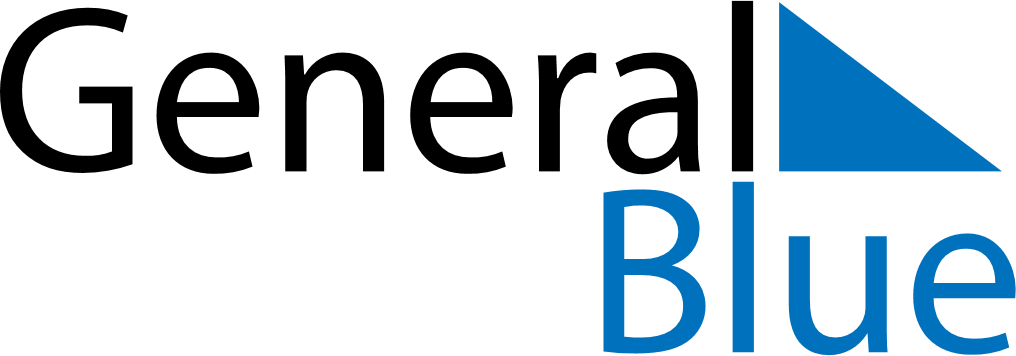 May 2024May 2024May 2024May 2024JamaicaJamaicaJamaicaMondayTuesdayWednesdayThursdayFridaySaturdaySaturdaySunday12344567891011111213141516171818192021222324252526Labour Day2728293031